Памятка!«Измерение артериального давления»Артериальное давление - это давление, которое оказывает кровь на стенки артерий. Основные правила измерения артериального давления.Старайтесь проводить измерение давления в одно и то же время.За полчаса до замеров не употребляйте кофеин содержащих напитков и не курите.Измерять АД необходимо после 5 минут отдыха в полном покое. 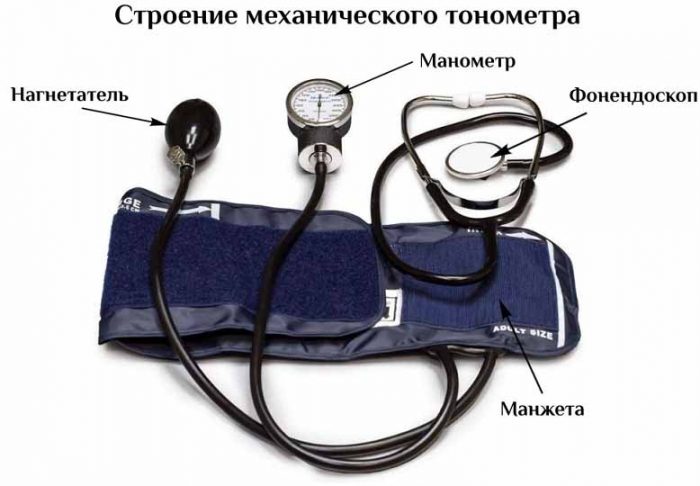 Измерение проводят в сидящем положении.Все замеры необходимо проводить согласно инструкции к используемому аппарату.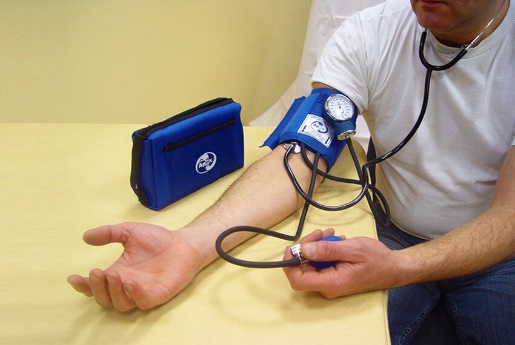 Накладывать манжету нужно на определенном уровне, о чем сказано в инструкции к прибору.При измерении запрещено двигаться и разговаривать.Проводите замеры АД регулярно, все результаты вносите в специальный дневник.Если вы страдаете лишним весом, и манжета тонометра не охватывает полностью руку, то необходимо приобрести специальный аппарат для тучных людей с манжетой побольше.Самостоятельное измерение артериального давления.Вымыть руки. Наложить манжету на левое обнаженное плечо на 1—2 см выше локтевого сгиба, одежда не    должна сдавливать плечо выше манжеты; между манжетой и плечом должен проходить один палец.Проверить положение стрелки манометра относительно нулевой отметки шкалы.Вставить фонендоскоп в уши и поставить мембрану фонендоскопа на локтевой сгиб, но так, чтобы головка фонендоскопа оказалась под манжетой.Взять в руку, на которой наложена манжета, манометр, в другую — «грушу» так, чтобы 1 и 2-м пальцами можно было открывать и закрывать вентиль.Закрыть вентиль на «груше», повернув его вправо, нагнетать воздух в манжету на 20 - 30 мм рт. ст. больше своего постоянного давления. (Пациент должен знать это значение.)Медленно открыть вентиль, повернув его влево, выпустить воздух со скоростью 2—3 мм рт. ст. в 1 с. Одновременно с помощью фонендоскопа выслушивать тоны и следить за показателями по шкале манометра. (Первый тон - величина систолического давления, последний – диастолическое.)Зафиксировать результат измерений.После измерения протереть мембрану и ушные концы фонендоскопа шариком со спиртом.Вымыть руки. Нормальный уровень АД: 110-139 / 60-89 мм рт. ст. для взрослых.Измеряйте давление правильно и будьте здоровы!Буракова Ольга 208-2 группа, 2020 г.